2024 PRODUCE MARKET DATES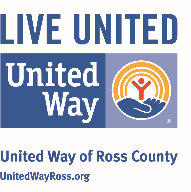 LIVEUNITEDUnited Way of Ross County in partnership with Mid-Ohio Food Bank host Produce Markets at the following locations throughout the year. The following locations are HuntingtonLocal School District (HLSD), Chillicothe Library Annex and J216 Ministry Bainbridge. Produce Markets are held ‘Rain or Shine’ from 10AM – 11:30AM on dates listed below. Fresh fruits, vegetables, & miscellaneous food items are available for qualified Ross County Residents. All markets are done via-drive thru method.PRODUCE MARKET ADDRESSESJ-216 Ministry – 4988 State Route 50, Bainbridge, OH 45612 Phone Number: (740) 649-3403Chillicothe Library Annex – 140 S. Paint Street, Chillicothe, OH 45601 Phone Number: (740) 702-4145Huntington Local School District – 188 Huntsman Road Chillicothe Ohio 45601,Phone Number: (740) 773-3280United Way of Ross County∙ 69 East Water Street∙ Chillicothe, Ohio 45601∙ Office: 740.773.3280 ∙ www.UnitedWayRoss.orgVisit us on Facebook: @UnitedWayRossCoJanuary10 -- Chillicothe Library
20—Huntington Schools26 –Bainbridge- CancelledFebruary14 -- Chillicothe Library 
17 – Huntington Schools23 – J216 Ministry BainbridgeMarch13 – Chillicothe Library 16 – Huntington Schools22 – J216 Ministry BainbridgeApril10 – Chillicothe Library 20 – Huntington Schools26 – J216 Ministry BainbridgeMay8 – Chillicothe Library 18– Huntington Schools24 -- J216 Ministry BainbridgeJune28 -- J216 Ministry Bainbridge 
12–Chillicothe LibraryNo Market–--Huntington  Schools